    1                              SmartStart 2019            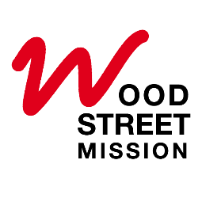 Our Free School Uniform service is backWe start taking orders for free school uniform again from Wednesday 1st May and we give uniform on a “first come first served basis”.The age range is 4-16 year olds. Families need an up-to-date referral. Only workers can refer, but families or workers can ring and check if referrals are current.In advancePlease check with your school website for colours. We cannot help with badged / Logo items.Families can only have one uniform set per year. We advise families to order for September. Please measure children and allow for growth rather than rely on “age” alone. (there is a size guide on the back of the order form).3 Ways to complete Order FormsFamilies can ring and book a face to face appointment at Wood Street to complete order forms with support. (Mon-Thurs 9.30am-12.30pm).  Confident families can request order forms (by phone) or download forms (from our website) and return them by post or email to Wood Street Mission (details below).Support Workers can assist families in completing forms, then email or post the forms to Wood Street Mission. In all cases please follow the steps on page 2 of this sheet and return one Order Form per child.Uniforms will be delivered to family homes in 4-6 weeks. If the home address is likely to change or is not secure please contact us.If you need help ring us 0161 834 3140.The last day for ordering uniform is Friday 28th June.Please be careful with measurements as returns cannot be guaranteed.2               How to fill in the Uniform Order Form.Use a separate “Uniform Order Form” for each school-aged child, e.g. 2 children = 2 separate order forms.You may order 1 pack of uniform for each child.Step 1. Fill in your name, address, postcode, telephone number and child’s date of birth.Step 2. Choose one option from the Uniform Packs below for each child, and fill in the Uniform Pack Number box on the Uniform Order Form.Step 3. Circle the colour and sizes you need on the Uniform Order Form and return the form to us.  Uniform Pack Number Wood Street Mission, 26 Wood Street, Manchester, M3 3EF.             Tel 0161 834 3140www.woodstreetmission.org.uk        referrals@woodstreetmission.org.uk orsmartstart@woodstreetmission.org.uk   Charity No 1078337Boys Pack 1Girls Pack 2Polos x3Polos x3Trousers x1Skirt or trouser x1Sweatshirt x1Sweatshirt x1Boys Pack 3Girls Pack 4Shirt x4Blouses x4Trousers x1Skirt or trousers x1Sweatshirt x1Sweatshirt x1